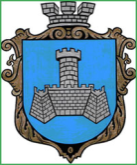 Українам. Хмільник  Вінницької областіР О З П О Р Я Д Ж Е Н Н Я МІСЬКОГО  ГОЛОВИ                                                                            від 11 грудня 2017 р.                                                   №482–рПро проведення   черговогозасідання виконкому міської ради      Відповідно до п.п.2.2.3 пункту 2.2 розділу 2 Положення про виконавчий комітет Хмільницької міської ради 7 скликання, затвердженого  рішенням 26 сесії міської ради 7 скликання від 17.11.2016 р. №573, керуючись ст. 42 Закону України „Про місцеве самоврядування в Україні”:Провести  чергове засідання виконавчого комітету  міської  ради  18 грудня 2017 року о 10.00 год., на яке винести наступні питання:2.Загальному відділу міської ради  ( О.Д.Прокопович) довести це  розпорядження до членів виконкому міської ради та всіх зацікавлених суб’єктів.3.Контроль за виконанням цього розпорядження залишаю за собою.                 Міський голова                           С.Б.Редчик      С.П.Маташ      О.Д.Прокопович        Н.А.Буликова1У порядку контролю:Про хід виконання рішення виконкому міської ради  від 08.02.2016р. №79  “ Про роботу Хмільницької ОДПІ ГУДФС у Вінницькій області по забезпеченню надходжень до бюджету орендної плати за землю та плати за фактичне землекористування”У порядку контролю:Про хід виконання рішення виконкому міської ради  від 08.02.2016р. №79  “ Про роботу Хмільницької ОДПІ ГУДФС у Вінницькій області по забезпеченню надходжень до бюджету орендної плати за землю та плати за фактичне землекористування”У порядку контролю:Про хід виконання рішення виконкому міської ради  від 08.02.2016р. №79  “ Про роботу Хмільницької ОДПІ ГУДФС у Вінницькій області по забезпеченню надходжень до бюджету орендної плати за землю та плати за фактичне землекористування”У порядку контролю:Про хід виконання рішення виконкому міської ради  від 08.02.2016р. №79  “ Про роботу Хмільницької ОДПІ ГУДФС у Вінницькій області по забезпеченню надходжень до бюджету орендної плати за землю та плати за фактичне землекористування”У порядку контролю:Про хід виконання рішення виконкому міської ради  від 08.02.2016р. №79  “ Про роботу Хмільницької ОДПІ ГУДФС у Вінницькій області по забезпеченню надходжень до бюджету орендної плати за землю та плати за фактичне землекористування”Доповідають: Нечко Людмила ВолодимирівнаСкіпіна Валентина ВіталіївнаВласюк Микола Петрович    Доповідають: Нечко Людмила ВолодимирівнаСкіпіна Валентина ВіталіївнаВласюк Микола Петрович    Доповідають: Нечко Людмила ВолодимирівнаСкіпіна Валентина ВіталіївнаВласюк Микола Петрович    Доповідають: Нечко Людмила ВолодимирівнаСкіпіна Валентина ВіталіївнаВласюк Микола Петрович    Начальник відділу Калинівського управління ГУДФС у Вінницькій областіНачальник відділу Калинівського управління ГУДФС у Вінницькій областіНачальник відділу Калинівського управління ГУДФС у Вінницькій області                              2Про фінансування з міського бюджету у грудні 2017 року коштів для надання одноразової матеріальної допомоги малозабезпеченим громадянам  Про фінансування з міського бюджету у грудні 2017 року коштів для надання одноразової матеріальної допомоги малозабезпеченим громадянам  Про фінансування з міського бюджету у грудні 2017 року коштів для надання одноразової матеріальної допомоги малозабезпеченим громадянам  Про фінансування з міського бюджету у грудні 2017 року коштів для надання одноразової матеріальної допомоги малозабезпеченим громадянам  Про фінансування з міського бюджету у грудні 2017 року коштів для надання одноразової матеріальної допомоги малозабезпеченим громадянам  Доповідає:  Тимошенко Ірина Ярославівна      Доповідає:  Тимошенко Ірина Ярославівна      В. о. начальника управління праці та соціального захисту населення міської ради  В. о. начальника управління праці та соціального захисту населення міської ради  В. о. начальника управління праці та соціального захисту населення міської ради  3Про фінансування з міського бюджету у грудні 2017 року коштів для надання одноразової матеріальної допомоги малозабезпеченим громадянам відповідно до висновків депутатів Хмільницької міської ради    Про фінансування з міського бюджету у грудні 2017 року коштів для надання одноразової матеріальної допомоги малозабезпеченим громадянам відповідно до висновків депутатів Хмільницької міської ради    Про фінансування з міського бюджету у грудні 2017 року коштів для надання одноразової матеріальної допомоги малозабезпеченим громадянам відповідно до висновків депутатів Хмільницької міської ради    Про фінансування з міського бюджету у грудні 2017 року коштів для надання одноразової матеріальної допомоги малозабезпеченим громадянам відповідно до висновків депутатів Хмільницької міської ради    Про фінансування з міського бюджету у грудні 2017 року коштів для надання одноразової матеріальної допомоги малозабезпеченим громадянам відповідно до висновків депутатів Хмільницької міської ради    Доповідає:  Тимошенко Ірина Ярославівна                   Доповідає:  Тимошенко Ірина Ярославівна                   В. о. начальника управління праці та соціального захисту населення міської ради               В. о. начальника управління праці та соціального захисту населення міської ради               В. о. начальника управління праці та соціального захисту населення міської ради               4Про фінансування з міського бюджету у грудні 2017 року коштів для надання одноразової матеріальної допомоги учасникам АТО та їх сім’ям  Про фінансування з міського бюджету у грудні 2017 року коштів для надання одноразової матеріальної допомоги учасникам АТО та їх сім’ям  Про фінансування з міського бюджету у грудні 2017 року коштів для надання одноразової матеріальної допомоги учасникам АТО та їх сім’ям  Про фінансування з міського бюджету у грудні 2017 року коштів для надання одноразової матеріальної допомоги учасникам АТО та їх сім’ям  Про фінансування з міського бюджету у грудні 2017 року коштів для надання одноразової матеріальної допомоги учасникам АТО та їх сім’ям  Доповідає:  Тимошенко Ірина Ярославівна                            Доповідає:  Тимошенко Ірина Ярославівна                            В. о. начальника управління праці та соціального захисту населення міської ради               В. о. начальника управління праці та соціального захисту населення міської ради               В. о. начальника управління праці та соціального захисту населення міської ради               5Про фінансування з міського бюджету у грудні 2017 року коштів для надання щорічної допомоги вдовам (вдівцям) померлих громадян, смерть яких пов’язана з Чорнобильською катастрофоюПро фінансування з міського бюджету у грудні 2017 року коштів для надання щорічної допомоги вдовам (вдівцям) померлих громадян, смерть яких пов’язана з Чорнобильською катастрофоюПро фінансування з міського бюджету у грудні 2017 року коштів для надання щорічної допомоги вдовам (вдівцям) померлих громадян, смерть яких пов’язана з Чорнобильською катастрофоюПро фінансування з міського бюджету у грудні 2017 року коштів для надання щорічної допомоги вдовам (вдівцям) померлих громадян, смерть яких пов’язана з Чорнобильською катастрофоюПро фінансування з міського бюджету у грудні 2017 року коштів для надання щорічної допомоги вдовам (вдівцям) померлих громадян, смерть яких пов’язана з Чорнобильською катастрофою Доповідає:  Тимошенко Ірина Ярославівна                                      Доповідає:  Тимошенко Ірина Ярославівна                                     В. о. начальника управління праці та соціального захисту населення міської ради                В. о. начальника управління праці та соціального захисту населення міської ради                В. о. начальника управління праці та соціального захисту населення міської ради                6Про надання у грудні 2017 року одноразової матеріальної допомоги інвалідам І групи всіх категорій м.Хмільника до новорічно-різдвяних свят (за виключенням інвалідів 1 групи по зору)    Про надання у грудні 2017 року одноразової матеріальної допомоги інвалідам І групи всіх категорій м.Хмільника до новорічно-різдвяних свят (за виключенням інвалідів 1 групи по зору)    Про надання у грудні 2017 року одноразової матеріальної допомоги інвалідам І групи всіх категорій м.Хмільника до новорічно-різдвяних свят (за виключенням інвалідів 1 групи по зору)    Про надання у грудні 2017 року одноразової матеріальної допомоги інвалідам І групи всіх категорій м.Хмільника до новорічно-різдвяних свят (за виключенням інвалідів 1 групи по зору)    Про надання у грудні 2017 року одноразової матеріальної допомоги інвалідам І групи всіх категорій м.Хмільника до новорічно-різдвяних свят (за виключенням інвалідів 1 групи по зору)     Доповідає:  Тимошенко Ірина Ярославівна                                      Доповідає:  Тимошенко Ірина Ярославівна                                     В.о. начальника управління праці та соціального  захисту населення міської радиВ.о. начальника управління праці та соціального  захисту населення міської радиВ.о. начальника управління праці та соціального  захисту населення міської ради7Про фінансування з міського бюджету у грудні 2017 року коштів для надання матеріальної допомоги внутрішньо переселеним особам для вирішення вкрай складних життєвих ситуаційПро фінансування з міського бюджету у грудні 2017 року коштів для надання матеріальної допомоги внутрішньо переселеним особам для вирішення вкрай складних життєвих ситуаційПро фінансування з міського бюджету у грудні 2017 року коштів для надання матеріальної допомоги внутрішньо переселеним особам для вирішення вкрай складних життєвих ситуаційПро фінансування з міського бюджету у грудні 2017 року коштів для надання матеріальної допомоги внутрішньо переселеним особам для вирішення вкрай складних життєвих ситуаційПро фінансування з міського бюджету у грудні 2017 року коштів для надання матеріальної допомоги внутрішньо переселеним особам для вирішення вкрай складних життєвих ситуаційДоповідає:  Тимошенко Ірина Ярославівна                                                                     Доповідає:  Тимошенко Ірина Ярославівна                                                                     В.о. начальника управління праці та соціального  захисту населення міської радиВ.о. начальника управління праці та соціального  захисту населення міської радиВ.о. начальника управління праці та соціального  захисту населення міської ради8Про розгляд ухвали Хмільницького міськрайонного суду Вінницької області від 26.10.2017 року щодо надання висновку  про визначення місця проживання малолітньої дитини   Маслакової К.С., 2009  р.н.Про розгляд ухвали Хмільницького міськрайонного суду Вінницької області від 26.10.2017 року щодо надання висновку  про визначення місця проживання малолітньої дитини   Маслакової К.С., 2009  р.н.Про розгляд ухвали Хмільницького міськрайонного суду Вінницької області від 26.10.2017 року щодо надання висновку  про визначення місця проживання малолітньої дитини   Маслакової К.С., 2009  р.н.Про розгляд ухвали Хмільницького міськрайонного суду Вінницької області від 26.10.2017 року щодо надання висновку  про визначення місця проживання малолітньої дитини   Маслакової К.С., 2009  р.н.Про розгляд ухвали Хмільницького міськрайонного суду Вінницької області від 26.10.2017 року щодо надання висновку  про визначення місця проживання малолітньої дитини   Маслакової К.С., 2009  р.н.Доповідає: Тишкевич Юрій ІвановичДоповідає: Тишкевич Юрій ІвановичНачальник служби у справах дітей міської ради                                                  Начальник служби у справах дітей міської ради                                                  Начальник служби у справах дітей міської ради                                                  9Про надання дозволу  гр. Калоші В.І. на  дарування  житлового будинку з господарськими будівлями  та земельної ділянки гр.  Калоші Л.В., де право користування має малолітня  Калоша Д.Б., 2008 р.н.Про надання дозволу  гр. Калоші В.І. на  дарування  житлового будинку з господарськими будівлями  та земельної ділянки гр.  Калоші Л.В., де право користування має малолітня  Калоша Д.Б., 2008 р.н.Про надання дозволу  гр. Калоші В.І. на  дарування  житлового будинку з господарськими будівлями  та земельної ділянки гр.  Калоші Л.В., де право користування має малолітня  Калоша Д.Б., 2008 р.н.Про надання дозволу  гр. Калоші В.І. на  дарування  житлового будинку з господарськими будівлями  та земельної ділянки гр.  Калоші Л.В., де право користування має малолітня  Калоша Д.Б., 2008 р.н.Про надання дозволу  гр. Калоші В.І. на  дарування  житлового будинку з господарськими будівлями  та земельної ділянки гр.  Калоші Л.В., де право користування має малолітня  Калоша Д.Б., 2008 р.н.Доповідає: Тишкевич Юрій ІвановичДоповідає: Тишкевич Юрій ІвановичНачальник служби у справах дітей міської ради                                                  Начальник служби у справах дітей міської ради                                                  Начальник служби у справах дітей міської ради                                                  10Про внесення змін до рішення виконавчого комітету Хмільницької міської ради від 28.03.2017р. №118 «Про затвердження Інструкції з оформлення матеріалів про адміністративні правопорушення, зафіксовані посадовими особам, уповноваженими на те виконавчим комітетом Хмільницької міської ради»    Про внесення змін до рішення виконавчого комітету Хмільницької міської ради від 28.03.2017р. №118 «Про затвердження Інструкції з оформлення матеріалів про адміністративні правопорушення, зафіксовані посадовими особам, уповноваженими на те виконавчим комітетом Хмільницької міської ради»    Про внесення змін до рішення виконавчого комітету Хмільницької міської ради від 28.03.2017р. №118 «Про затвердження Інструкції з оформлення матеріалів про адміністративні правопорушення, зафіксовані посадовими особам, уповноваженими на те виконавчим комітетом Хмільницької міської ради»    Про внесення змін до рішення виконавчого комітету Хмільницької міської ради від 28.03.2017р. №118 «Про затвердження Інструкції з оформлення матеріалів про адміністративні правопорушення, зафіксовані посадовими особам, уповноваженими на те виконавчим комітетом Хмільницької міської ради»    Про внесення змін до рішення виконавчого комітету Хмільницької міської ради від 28.03.2017р. №118 «Про затвердження Інструкції з оформлення матеріалів про адміністративні правопорушення, зафіксовані посадовими особам, уповноваженими на те виконавчим комітетом Хмільницької міської ради»    Доповідає:     Шмалюк Віктор БорисовичДоповідає:     Шмалюк Віктор БорисовичГоловний спеціаліст юридичного відділу   Головний спеціаліст юридичного відділу   Головний спеціаліст юридичного відділу   11Про внесення змін до рішення виконавчого комітету міської ради від 28 березня 2017 року №119 «Про уповноваження працівників виконавчих органів міської ради на складання протоколів про адміністративні правопорушення»     Про внесення змін до рішення виконавчого комітету міської ради від 28 березня 2017 року №119 «Про уповноваження працівників виконавчих органів міської ради на складання протоколів про адміністративні правопорушення»     Про внесення змін до рішення виконавчого комітету міської ради від 28 березня 2017 року №119 «Про уповноваження працівників виконавчих органів міської ради на складання протоколів про адміністративні правопорушення»     Про внесення змін до рішення виконавчого комітету міської ради від 28 березня 2017 року №119 «Про уповноваження працівників виконавчих органів міської ради на складання протоколів про адміністративні правопорушення»     Про внесення змін до рішення виконавчого комітету міської ради від 28 березня 2017 року №119 «Про уповноваження працівників виконавчих органів міської ради на складання протоколів про адміністративні правопорушення»     Доповідає:   Сташок Ігор ГеогійовичДоповідає:   Сташок Ігор ГеогійовичНачальник  управління ЖКГ та КВ міської ради      Начальник  управління ЖКГ та КВ міської ради      Начальник  управління ЖКГ та КВ міської ради      12Про внесення змін до рішення виконавчого комітету Хмільницької міської ради №372 від 18.10.2017 рокуПро внесення змін до рішення виконавчого комітету Хмільницької міської ради №372 від 18.10.2017 рокуПро внесення змін до рішення виконавчого комітету Хмільницької міської ради №372 від 18.10.2017 рокуПро внесення змін до рішення виконавчого комітету Хмільницької міської ради №372 від 18.10.2017 рокуПро внесення змін до рішення виконавчого комітету Хмільницької міської ради №372 від 18.10.2017 рокуДоповідає: Кулик Оксана Василівна           Доповідає: Кулик Оксана Василівна           Провідний спеціаліст управління містобудування та архітектури міської ради  Провідний спеціаліст управління містобудування та архітектури міської ради  Провідний спеціаліст управління містобудування та архітектури міської ради  13Про орієнтовний план проведення консультацій із громадськістю виконавчими органами Хмільницької міської ради на 2018 рік       Про орієнтовний план проведення консультацій із громадськістю виконавчими органами Хмільницької міської ради на 2018 рік       Про орієнтовний план проведення консультацій із громадськістю виконавчими органами Хмільницької міської ради на 2018 рік       Про орієнтовний план проведення консультацій із громадськістю виконавчими органами Хмільницької міської ради на 2018 рік       Про орієнтовний план проведення консультацій із громадськістю виконавчими органами Хмільницької міської ради на 2018 рік       Доповідає: Мазур Наталія Петрівна   Доповідає: Мазур Наталія Петрівна   Доповідає: Мазур Наталія Петрівна   Начальник відділу інформаційної діяльності та комунікацій із громадськістю міської ради  Начальник відділу інформаційної діяльності та комунікацій із громадськістю міської ради  14Про переобрання персонального складу вуличного комітету вулиці Староміська  Про переобрання персонального складу вуличного комітету вулиці Староміська  Про переобрання персонального складу вуличного комітету вулиці Староміська  Про переобрання персонального складу вуличного комітету вулиці Староміська  Про переобрання персонального складу вуличного комітету вулиці Староміська  Доповідає: Тендерис Оксана Володимирівна  Доповідає: Тендерис Оксана Володимирівна  Начальник відділу організаційно-кадрової роботи міської ради           Начальник відділу організаційно-кадрової роботи міської ради           Начальник відділу організаційно-кадрової роботи міської ради           15Про план роботи виконавчого комітету міської ради на I квартал 2018 року               Про план роботи виконавчого комітету міської ради на I квартал 2018 року               Про план роботи виконавчого комітету міської ради на I квартал 2018 року               Про план роботи виконавчого комітету міської ради на I квартал 2018 року               Про план роботи виконавчого комітету міської ради на I квартал 2018 року               Доповідає: Маташ Сергій ПетровичДоповідає: Маташ Сергій ПетровичКеруючий справами виконкому міської ради       Керуючий справами виконкому міської ради       Керуючий справами виконкому міської ради       16Про проект рішення міської ради «Про підсумки виконання Програми економічного і соціального розвитку міста Хмільника у 2017 році та про затвердження відповідної Програми на 2018 рік»Про проект рішення міської ради «Про підсумки виконання Програми економічного і соціального розвитку міста Хмільника у 2017 році та про затвердження відповідної Програми на 2018 рік»Про проект рішення міської ради «Про підсумки виконання Програми економічного і соціального розвитку міста Хмільника у 2017 році та про затвердження відповідної Програми на 2018 рік»Про проект рішення міської ради «Про підсумки виконання Програми економічного і соціального розвитку міста Хмільника у 2017 році та про затвердження відповідної Програми на 2018 рік»Про проект рішення міської ради «Про підсумки виконання Програми економічного і соціального розвитку міста Хмільника у 2017 році та про затвердження відповідної Програми на 2018 рік»Доповідає: Підвальнюк Юрій ГригоровичДоповідає: Підвальнюк Юрій ГригоровичНачальник управління економічного розвитку та євроінтеграції міської ради Начальник управління економічного розвитку та євроінтеграції міської ради Начальник управління економічного розвитку та євроінтеграції міської ради 17Про проект рішення міської ради “Про бюджет міста Хмільника на 2018 рік”Про проект рішення міської ради “Про бюджет міста Хмільника на 2018 рік”Про проект рішення міської ради “Про бюджет міста Хмільника на 2018 рік”Про проект рішення міської ради “Про бюджет міста Хмільника на 2018 рік”Про проект рішення міської ради “Про бюджет міста Хмільника на 2018 рік”Доповідає: Тищенко Тетяна ПетрівнаДоповідає: Тищенко Тетяна ПетрівнаНачальник фінансового управління міської радиНачальник фінансового управління міської радиНачальник фінансового управління міської ради 18Про перелік питань, які виносяться на розгляд чергової 46 сесії Хмільницької міської ради 7 скликання 21 грудня  2017 рокуПро перелік питань, які виносяться на розгляд чергової 46 сесії Хмільницької міської ради 7 скликання 21 грудня  2017 рокуПро перелік питань, які виносяться на розгляд чергової 46 сесії Хмільницької міської ради 7 скликання 21 грудня  2017 рокуПро перелік питань, які виносяться на розгляд чергової 46 сесії Хмільницької міської ради 7 скликання 21 грудня  2017 рокуПро перелік питань, які виносяться на розгляд чергової 46 сесії Хмільницької міської ради 7 скликання 21 грудня  2017 рокуДоповідає: Крепкий Павло ВасильовичСекретар міської радиСекретар міської радиСекретар міської радиСекретар міської ради